
GEMEENSCHAPSRAAD VAN SCHEPDAAL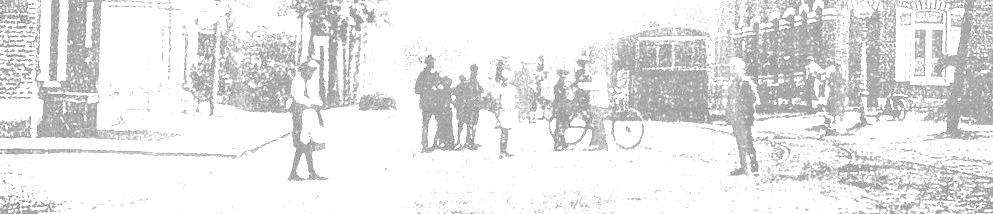 Vergadering van 10 februari 2015
Gesprekspunten:
- info bankrekeningen

- evaluatie digitale nieuwsbrief ‘Schepdaal Inform’ als opvolger van de vroegere folder

- oproepbrief in elke bus i.v.m. erfgoed (foto’s, voorwerpen, verhalen …) avond familiekunde

- werkgroep erfgoed Dilbeek (cultuurraad) … inventaris/brouwerij Goossens

- Vlaams Beleid (lessen NL in Schepdaal/bevlagging/straatbeeld/Dilbeek waar VL/advertenties)

- hoogbouw en ‘bouwkunst’ in ons dorp

- ’t Gildenhuis toe … en dan naar Pede … toestand zaal … reacties op website

- site Caerenbergveld … cafetaria/sporthal … keuken … toestand vroegere speelruimte 

- voorstel verhuis Bosgeest naar pleintje Dreef/E.Eylenboschstraat

- mobiliteit … treinstation … opruim werkplaatsen GEN … tramlijn

- brug Geraardsbergsestraat

- parochie Schepdaal … kerkbestuur

- trage wegen promotie/onderhoud …

- meldingen aan IM … straatnaamborden/scheve borden/… 

- trammuseum dicht?

- toestand Marktplein en monument WO

- ons in vraag stellen … geen kans om te adviseren

- morgen AV cultuurraad

- wijkraad Plankenveld/Zierbeek en wijkraad Loveld

- …

- …